ДОЛЖНОСТНАЯ ИНСТРУКЦИЯЛАБОРАНТНАУЧНО-ИССЛЕДОВАТЕЛЬСКОГО ИНСТИТУТА ПРИКЛАДНОЙ БИОТЕХНОЛОГИИДИ 197-2022КостанайПредисловие1 РазработанА  научно-исследовательским институтом прикладной биотехнологии 2 ВНЕСЕНА научно-исследовательским институтом прикладной биотехнологии 3 УтвержденА и введенА в действие приказом Председателя Правления - Ректора от 24.11.2022 года № 380 ОД4 Разработчик: С. Коканов – директор научно-исследовательского института прикладной биотехнологии, кандидат ветеринарных наук;5 Эксперты:Ж. Жарлыгасов - проректор по исследованиям, инновациям и цифровизации,кандидат сельскохозяйственных наук; А. Нугманов –  и.о. директора СХИ им. В. Двуреченского, кандидат сельскохозяйственных наук. 6 Периодичность проверки					3 года7 ВВЕДЕНА ВЗАМЕН: ДИ 012-2020. Должностная инструкция. Лаборант научно-исследовательского института прикладной биотехнологииНастоящая должностная инструкция не может быть полностью или частично воспроизведена, тиражирована и распространена без разрешения Председателя Правления-Ректора НАО «Костанайский региональный университет имени А.Байтурсынова».                                                                                 © Костанайский региональный университет имени А. Байтурсынова, 2022СодержаниеГлава 1. Область применения1. Настоящая должностная инструкция определяет и устанавливает требования к деятельности лаборанта научно-исследовательского института прикладной биотехнологии НАО «Костанайский региональный университет имени А. Байтурсынова», регламентирует его обязанности, права, ответственность и условия для его эффективной деятельности.2. Должностная инструкция разработана в соответствии с действующим законодательством РК, стандартом организации СО 064-2022 Стандарт организации. Порядок разработки, согласования и утверждения положений подразделений и должностных инструкций. Глава 2. Нормативные ссылки 3. Настоящая Должностная инструкция разработана в соответствии со следующими нормативными документами:Трудовой кодекс РК от 23 ноября 2015 г. № 414-V;Закон РК «Об образовании» от 27 июля 2007 г. №319-III;ГОСТ ISO/IEC 17025-2019 Общие требования к компетентности испытательных и калибровочных лабораторий;Устав НАО «Костанайский региональный университет имени А.Байтурсынова», утвержденный приказом Председателя Комитета государственного имущества и приватизации Министерства финансов Республики Казахстан от 05 июня 2020 года № 350;СО 081-2022 Стандарт организации. Делопроизводство;ДП 082-2022 Документированная процедура. Управление документацией;СО 064-2022 Стандарт организации. Порядок разработки, согласования и утверждения положений подразделений и должностных инструкций;ПР 074-2022 Правила. Конкурсное замещение вакантных должностей административно-управленческого персонала.Глава 3. Обозначения и сокращения 4. В настоящей должностной инструкции применяются следующие сокращения: РК – Республика Казахстан;КРУ имени А.Байтурсынова, КРУ, Университет – Некоммерческое акционерное общество «Костанайский региональный университет имени А.Байтурсынова»;ДП – документированная процедура;СО – стандарт организации; ДИ – должностная инструкция;ОУП – отдел управления персоналом;        7) Проректор по ИИЦ – проректор по исследованиям, инновациям и цифровизации;        8) НИР – научно-исследовательская работа;        9) НИИПБ - научно-исследовательский университет прикладной биотехнологии       10) ИЦ – испытательный центр;       11) НИЦ – научно-инновационный центр.Глава 4. Общие положения5. Лаборант относится к категории учебно-вспомогательного персонала.6. Лаборант назначается на должность на основании приказа Председателя Правления-Ректора Университета по представлению директора НИИПБ. Освобождение от должности осуществляется в соответствии с трудовым законодательством РК. На период отсутствия лаборанта его обязанности исполняет лицо, на которое приказом Председателя Правления-Ректора будут возложены обязанности. Данное лицо приобретает соответствующие права и несет ответственность за качественное и своевременное исполнение возложенных на него обязанностей.7. Лаборант в своей деятельности руководствуется действующим законодательством РК, Уставом КРУ, нормативными документами и методическими материалами по направлению деятельности, внутренними и организационно-распорядительными документами Университета и настоящей должностной инструкцией.8. Лаборант подчиняется заведующему ИЦ, НИЦ, директору НИИПБ.Глава 5. ОписаниеПараграф 1.	 Квалификационные требования 9. На должность лаборанта назначается лицо, соответствующее следующим квалификационным требованиям:1) Образование: среднее специальное или высшее образование по профилю НИИПБ.2) Стаж работы: не обязателен;3) Особые требования: отсутствуютПараграф 2. Должностные обязанности10. Лаборант для выполнения возложенных на него трудовых функций обязан:1) вести делопроизводство НИИПБ согласно установленной номенклатуре дел и инструкции по делопроизводству (осуществлять ведение и оформление в письменном виде рабочих журналов, регистрацию, обработку и хранение входящей и исходящей документации);2) вести табель учета рабочего времени сотрудников НИИПБ;3) обслуживать научные лаборатории, готовить их к проведению исследований и испытаний с использованием лабораторной посуды, реактивов;4) готовить оборудование к проведению экспериментов, осуществлять его проверку и регулировку согласно разработанным инструкциям; 5) готовить препараты, растворы, реактивы;6) соблюдать правила технической эксплуатации и контролировать надежность оборудования;7) составлять и подавать заявки на химические реактивы, лабораторные материалы и оборудование;8) вести учет, регистрировать, оформлять описи лабораторного оборудования, реактивов, посуды, материалов;9) уметь работать с прекурсорами и сильнодействующими веществами, оформлять акты на списание прекурсоров, реактивов, оборудования;10) информировать своевременно директора НИИПБ о поступивших в центр документах, о проводимых в университете мероприятиях;11) соблюдать положения Устава университета, правила внутреннего распорядка и настоящей должностной инструкции.12) соблюдать Правила внутреннего распорядка Университета.13) совместно с трудовым коллективом (представителями работников) обеспечивать на основе принципов социального партнерства разработку, заключение и выполнение коллективного договора, соблюдение трудовой и производственной дисциплины; 14) исполнять поручения Председателя Правления-Ректора, Совета директоров, проректора по ИИЦ, директора института, непосредственного руководителя; 15) соблюдать трудовую и исполнительскую дисциплину, Правила внутреннего распорядка, Правила и нормы охраны труда, технику безопасности и противопожарной защиты.Параграф 3. Права11. Лаборант  имеет право:избираться и быть избранным в коллегиальные органы Университета;участвовать в работе коллегиальных органов, совещаний, семинаров, проводимых Университетом; запрашивать от структурных подразделений информацию и материалы в объемах, необходимых для осуществления своих полномочий;в случае служебной необходимости пользоваться информацией баз данных структурных подразделений Университета;на профессиональную подготовку, переподготовку и повышение своей квалификации;требовать от руководства университета организационного и материально-технического обеспечения своей деятельности, а также пользоваться услугами социально-бытовых, лечебных и других подразделений университета в соответствии с Уставом Университета и Коллективным договором.Параграф 4. Ответственность12. Лаборант несет ответственность за:нарушение Трудового кодекса Республики Казахстан, Устава НАО «Костанайский региональный университет имени А. Байтурсынова», Правил внутреннего распорядка, Положения об оплате труда, Положения подразделения и других нормативных документов;разглашение коммерческой и служебной тайн или иной тайны, охраняемой законом, ставшей известной в ходе выполнения должностных обязанностей;разглашение персональных данных работников Университета; соответствие действующему законодательству визируемых документов; обеспечение сохранности имущества, находящегося в подразделении; организацию оперативной и качественной подготовки документов, ведение делопроизводства в соответствии с действующими правилами и инструкциями.Параграф 5. Взаимоотношения	14. В процессе исполнения должностных обязанностей при решении текущих вопросов лаборант:1) получает задания, поручения от директора НИИПБ, заведующего НИЦ, заведующего ИЦ и согласовывает сроки их исполнения;2) запрашивает у других структурных подразделений информацию и документы, необходимые для выполнения своих должностных обязанностей;3) представляет по истечении указанного срока информацию о выполненном задании и поручении.Глава 6. Порядок внесения изменений15. Внесение изменений в настоящую ДИ осуществляется по инициативе автора ДИ, руководителя подразделения, начальника ОУП,  проректора по ИИЦ и производится в соответствии с ДП 082-2022 Документированная процедура. Управление документацией. Глава 7. Согласование, хранение и рассылка16. Согласование, хранение и рассылка ДИ должны производиться в соответствии с ДП 082-2022 Документированная процедура. Управление документацией.17. Настоящая ДИ согласовывается с проректором по ИИЦ, начальником отдела правового обеспечения и государственных закупок, начальником отдела управления персоналом и начальником отдела документационного обеспечения.18. Рассылку проекта настоящей ДИ экспертам, указанным в предисловии, осуществляют разработчики.19. Должностная инструкция утверждается приказом Председателя Правления-Ректора КРУ.20. Подлинник настоящей ДИ вместе с «Листом согласования» передается на хранение в ОУП по акту приема-передачи.21. Рабочий экземпляр настоящей ДИ размещается на сайте Университета с доступом из внутренней корпоративной сети.НАО «Костанайскийрегиональный университет имениА.Байтурсынова»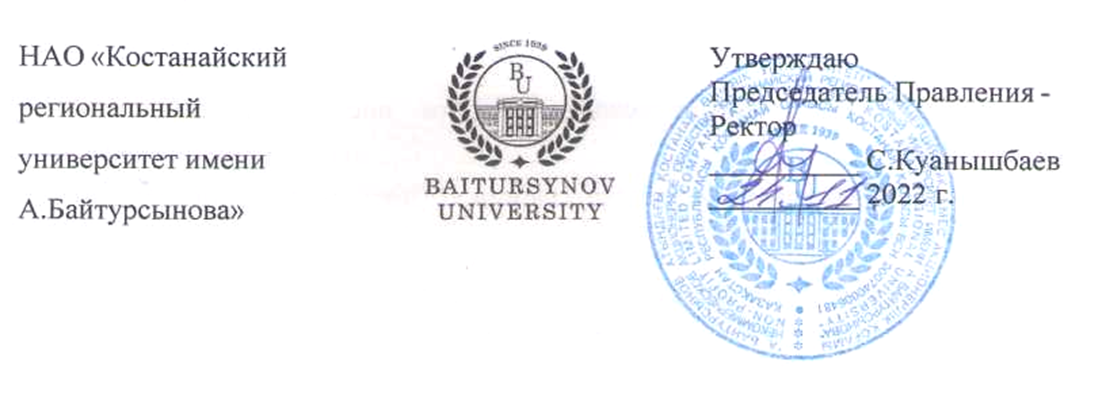 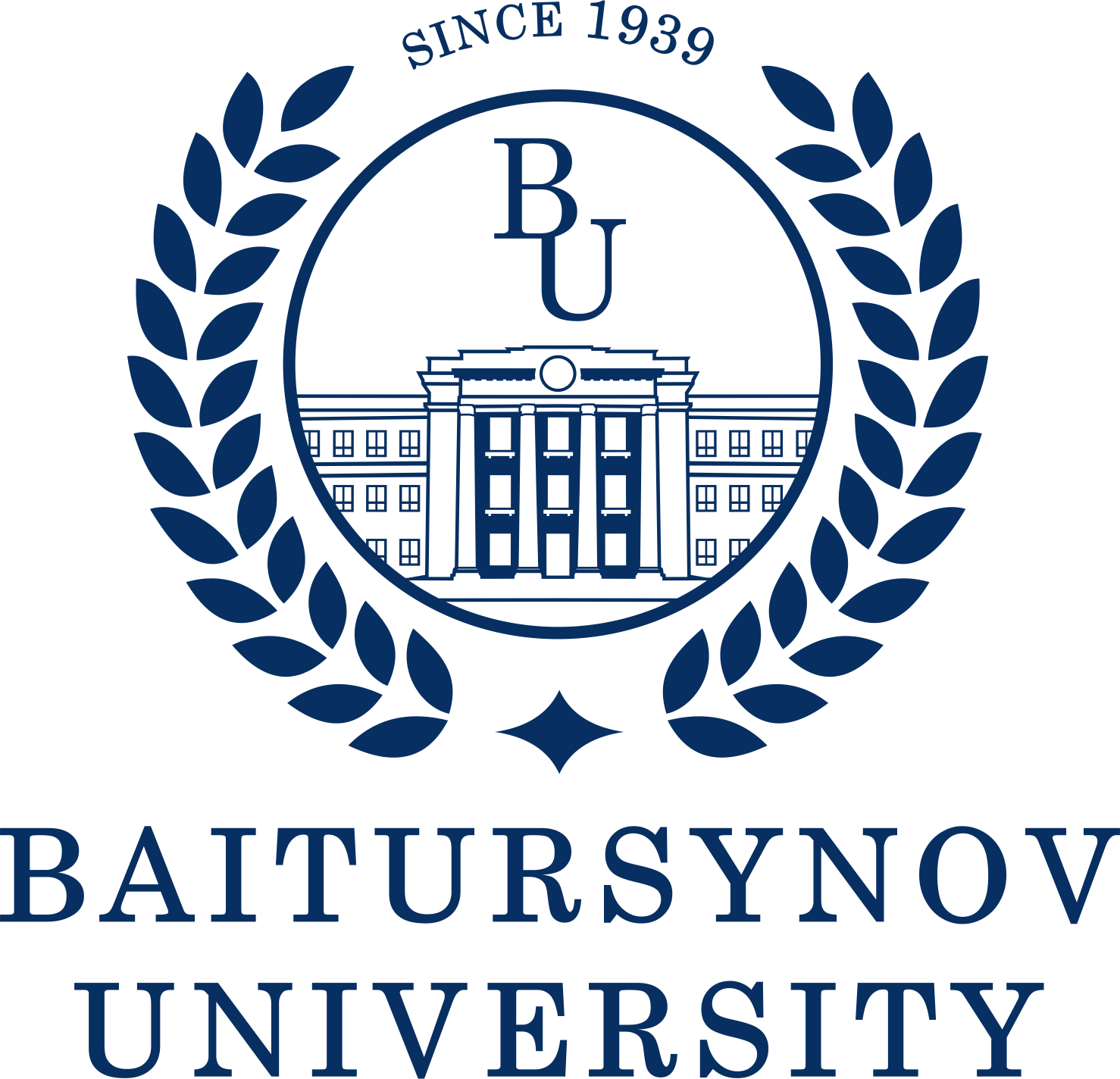 УтверждаюПредседатель Правления - Ректор __________ С.Куанышбаев__________ 2022 г.1 Область применения…………………………………………………………...42 Нормативные ссылки ………………………………………………………….43 Обозначения и сокращения……………………………………………………4 Общие положения…………………………………………………………...…455 Описание……………………………………………………………….……....5 §1. Квалификационные требования………………………………….	………..5 §2. Должностные обязанности………………………………………………....6 §3. Права…………………………………………………………………...…….6 §4. Ответственность………………………………………………………...…..7 §5. Взаимоотношения………………………………………….......................…76 Порядок внесения изменений………………………………………………….87 Согласование, хранение и рассылка……………………………………..........8